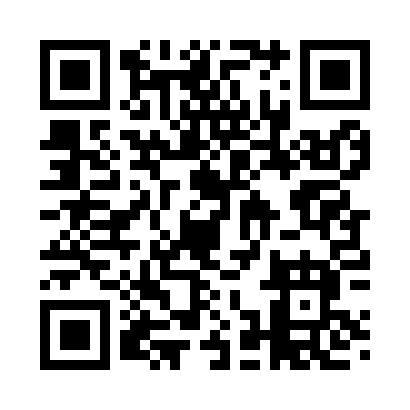 Prayer times for Knollwood Park, Minnesota, USAMon 1 Jul 2024 - Wed 31 Jul 2024High Latitude Method: Angle Based RulePrayer Calculation Method: Islamic Society of North AmericaAsar Calculation Method: ShafiPrayer times provided by https://www.salahtimes.comDateDayFajrSunriseDhuhrAsrMaghribIsha1Mon3:455:371:205:279:0310:542Tue3:465:371:205:279:0310:543Wed3:475:381:205:279:0310:534Thu3:485:381:205:279:0210:535Fri3:495:391:215:279:0210:526Sat3:505:401:215:279:0210:517Sun3:515:401:215:279:0110:508Mon3:525:411:215:279:0110:509Tue3:535:421:215:279:0010:4910Wed3:545:431:215:279:0010:4811Thu3:565:431:215:278:5910:4712Fri3:575:441:225:278:5910:4613Sat3:585:451:225:278:5810:4514Sun4:005:461:225:278:5710:4315Mon4:015:471:225:278:5710:4216Tue4:025:481:225:278:5610:4117Wed4:045:491:225:268:5510:4018Thu4:055:501:225:268:5410:3819Fri4:075:511:225:268:5310:3720Sat4:085:521:225:268:5210:3621Sun4:105:531:225:268:5210:3422Mon4:115:541:225:258:5110:3323Tue4:135:551:225:258:5010:3124Wed4:145:561:225:258:4910:3025Thu4:165:571:225:248:4810:2826Fri4:175:581:225:248:4710:2627Sat4:195:591:225:248:4510:2528Sun4:216:001:225:238:4410:2329Mon4:226:011:225:238:4310:2130Tue4:246:021:225:228:4210:2031Wed4:256:031:225:228:4110:18